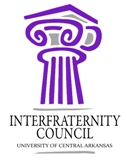 Interfraternity Council University of Central Arkansas Judicial Complaint Form Violation Reported By (Check One): Against:________________________________________________________ For having violated: ________________________________________________________________________________________________________________________________________________________________________ ____________________________________________________________________________________ ____________ (Please specify which rule in the IFC Bylaws, Constitution, Recruitment Rules or Code of Conduct was broken – if known) Statement of Alleged Infraction:  Date:  	 	________________ Time of Incident: 	________________ Location of Incident: ____________________________________________________________________________________________________________________________________________________________ Name(s) of Person(s) reporting the incident:__________________________________________ e. Witness(s) to incident: ____________________________________________________________________________________________________________________________________________________________ Description of Incident (please attach another sheet if necessary): ______________________________________________________________________________________________________________________________________________________________________________________________________________________________________________________________________________________________________________________________________________________________________________________________________ Name of Individual(s) involved and their chapter affiliation(s): __________________________________________________________________________________________________________________________________________________________________________________________________________________________________________ Name, phone number, and email of individual(s) reporting the incident: __________________________________________________________________________________________________________________________________________________________________________________________________________________________________________ Date Submitted: ________________________________________________________________ j. Signature of individual(s) filing the form: __________________________________________________________________________________________________________________________________________________________________________________________________________________________________________ JUDICIAL USE ONLY Received by: _______________________  Date: ______________ b. Method: i. Informal Judicial Meeting  	__ ii. Formal Judicial Hearing  	__ Meeting/Hearing Date:  	 	__________ Appeal filed?  __ Yes  __ No   Date:  _________ Appeal Decision: __________________________________________________________________________________________________________________________________________________________________________________________________________________________________________ Disclaimer: Anything included in this report will be used as evidence and provided to the accused chapter during either an Informal Hearing or the Information Session prior to a Formal Hearing.  a. Chapter  	 	 __ b. Chapter Member  	 __ c. Advisor  	 	 __ d. Community Member   __ e. Campus Administrator  __ f. Other  	 	 __ 